CHARACTERISTICS OF THE POSITION·         Work under general direction and in accordance with established guidelines and work procedures.·         Apply and share knowledge and skills, which are gained through qualifications and/or previous experience.·         Contribute to the design and development of procedures and associated work functions.·         Supervise various functions, including those that are of a complex nature.·         Good knowledge of program, activity, operational policy and associated services.·         Ability to manage time, set priorities, plan and organise own work and that of lower classified staff and/or volunteers and/or students·         Set clear outcomes or KPIs and further develop work methods where general work procedures are not defined.RESPONSIBILITIES·         Exercise judgment and/or contribute critical knowledge and skills where procedures are not clearly defined;·         Perform duties of a specialised nature requiring the development of expertise over time or previous knowledge;·         Identification of specific or desired performance outcomes;·         Contribute to interpretation and administration of areas of work for which there are no clearly established procedures;·         Set outcomes and further develop work methods where general work procedures are not defined and exercise judgment and contribute critical knowledge and skills where procedures are not clearly defined;·         While under general direction and within the clear objectives of the organisation and within budgetary constraints, contribute to the development of work methods and the setting of outcomes.·         Provide administrative support of a complex nature to senior employees;·         Exercise responsibility for various functions within a work area;·         Provide assistance on grant applications including basic research or collection of data;·         Undertake a wide range of activities associated with program activity or service delivery;·         Develop, control and administer a records management service for the receipt, custody, control, preservation and retrieval of records and related material;·         Undertake computer operations requiring technical expertise and experience and may exercise initiative and judgment in the application of established procedures and practices;·         Undertake the following as required:o   Liaise with other professionals/services/community at a technical/professional level;o   Discuss techniques, procedures and/or results with clients on straight forward matters;o   Lead a team within a specialised project;o   Provide a reference, research and/or technical information service;o   Carry out a variety of activities in the organisation requiring initiative and judgment in the selection and application of established principles, techniques and methods;o   Perform a range of planning functions which may require exercising knowledge of statutory and legal requirements;o   Assist senior employees with the planning and co-ordination of new programs/projects.REQUIREMENTS OF THE POSITIONSkills, knowledge, experience, qualifications and or/training·         Knowledge of statutory requirements relevant to work;·         Knowledge of organisational programs, policies and activities;·         Sound discipline knowledge gained through experience, training or education;·         Knowledge of the role of the organisation and its structure and service;·         Specialists require an understanding of the underlying principles in the discipline;·         Ability to use the integrated suite of Google Applications·         Ability to learn new softwarePrerequisites·         Relevant four year degree with two year’s relevant experience;·         Three year degree with three years of relevant experience;·         Associate diploma with relevant experience;·         Lesser formal qualifications with substantial years of relevant experience;·         Attained through previous appointments, service and/or study, an equivalent level of expertise and experience to undertake a range of activities.Organisational relationships·         Works under general direction;·         Supervises other staff and/or volunteers or works in a specialised field.Attitudes·         Be proactive, positive, enthusiastic, energetic, responsible and friendly;·         Provide positive constructive feedback for fellow staff, supervisors, volunteers and students;·         Be committed to providing quality programs and excellent client services and support at all times;·         Work collaboratively and professionally with all RAYS staff to promote the image of the organisation;·         Adhere to and practice the RAYS vision, vision and core values with a particular focus on the relational model of care that is delivered with high levels of flexibility.Extent of Authority·         Required to set outcomes within defined constraints;·         Provides specialist technical advice;·         Freedom to act governed by clear objectives, business processes, and clinical practices;·         Solutions to problems generally found in precedents, guidelines or instructions;·         Assistance usually available.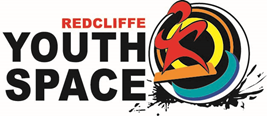 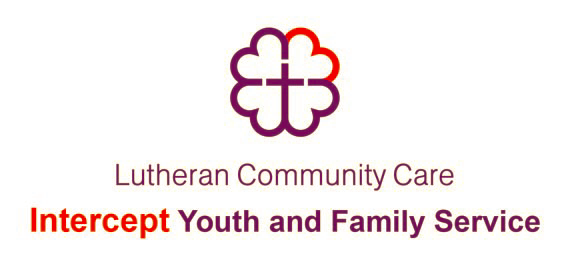 Schedule 2Clinical WorkerDoc: PD-004Schedule 2Clinical WorkerIssue: 1Schedule 2Clinical WorkerDate: 01.02.17Schedule 2Clinical WorkerPage: 1 of 4CompanyREDCLIFFE AREA YOUTH SPACE (RAYS)REDCLIFFE AREA YOUTH SPACE (RAYS)REDCLIFFE AREA YOUTH SPACE (RAYS)Position TitleClinical WorkerClinical WorkerClinical WorkerProgramClinical Mental Health Treatment ProgramClinical Mental Health Treatment ProgramClinical Mental Health Treatment ProgramLevel/Salary RangeRefer Schedule 1Position TypeTemp. Full TimeLocation Redcliffe or Caboolture TravelAs required across the regionLine ManagerClinical LeadClinical LeadClinical LeadBroadbandTier 2, Level 4Tier 2, Level 4Tier 2, Level 4Overview of PositionThe Clinical Worker:·         Works with young people and/or families seeking support to address mental ill-health (diagnosed, undiagnosed or at risk of developing) and associated issues.·         Works holistically and provides thorough wrap around support to young people and/or their families·         Provides intensive therapeutic/clinical and case management support (in conjunction with the Family and Youth Workers)·         Uses routine, non-routine and specialised interventions·         Uses a biopsychosocial approach that includes integrated treatment and stepped care·         Works within a recovery oriented framework and trauma-informed, relational model of care·         Liaises in a professional manner with a range of stakeholders·         Demonstrates practice that is guided by Organisational Policy and Procedures; Toolkits and Model of ServiceThe Clinical Worker works within a work team and has accountability and responsibility for delivering a professional service that aims to meet benchmarks set for the program. The position reports to the Clinical Lead. A range of Policies and Procedures and a comprehensive Program Brief support the execution of this role.Overview of PositionThe Clinical Worker:·         Works with young people and/or families seeking support to address mental ill-health (diagnosed, undiagnosed or at risk of developing) and associated issues.·         Works holistically and provides thorough wrap around support to young people and/or their families·         Provides intensive therapeutic/clinical and case management support (in conjunction with the Family and Youth Workers)·         Uses routine, non-routine and specialised interventions·         Uses a biopsychosocial approach that includes integrated treatment and stepped care·         Works within a recovery oriented framework and trauma-informed, relational model of care·         Liaises in a professional manner with a range of stakeholders·         Demonstrates practice that is guided by Organisational Policy and Procedures; Toolkits and Model of ServiceThe Clinical Worker works within a work team and has accountability and responsibility for delivering a professional service that aims to meet benchmarks set for the program. The position reports to the Clinical Lead. A range of Policies and Procedures and a comprehensive Program Brief support the execution of this role.Overview of PositionThe Clinical Worker:·         Works with young people and/or families seeking support to address mental ill-health (diagnosed, undiagnosed or at risk of developing) and associated issues.·         Works holistically and provides thorough wrap around support to young people and/or their families·         Provides intensive therapeutic/clinical and case management support (in conjunction with the Family and Youth Workers)·         Uses routine, non-routine and specialised interventions·         Uses a biopsychosocial approach that includes integrated treatment and stepped care·         Works within a recovery oriented framework and trauma-informed, relational model of care·         Liaises in a professional manner with a range of stakeholders·         Demonstrates practice that is guided by Organisational Policy and Procedures; Toolkits and Model of ServiceThe Clinical Worker works within a work team and has accountability and responsibility for delivering a professional service that aims to meet benchmarks set for the program. The position reports to the Clinical Lead. A range of Policies and Procedures and a comprehensive Program Brief support the execution of this role.Overview of PositionThe Clinical Worker:·         Works with young people and/or families seeking support to address mental ill-health (diagnosed, undiagnosed or at risk of developing) and associated issues.·         Works holistically and provides thorough wrap around support to young people and/or their families·         Provides intensive therapeutic/clinical and case management support (in conjunction with the Family and Youth Workers)·         Uses routine, non-routine and specialised interventions·         Uses a biopsychosocial approach that includes integrated treatment and stepped care·         Works within a recovery oriented framework and trauma-informed, relational model of care·         Liaises in a professional manner with a range of stakeholders·         Demonstrates practice that is guided by Organisational Policy and Procedures; Toolkits and Model of ServiceThe Clinical Worker works within a work team and has accountability and responsibility for delivering a professional service that aims to meet benchmarks set for the program. The position reports to the Clinical Lead. A range of Policies and Procedures and a comprehensive Program Brief support the execution of this role.Strategic TasksKey Performance IndicatorsTo deliver programs in line with brief/project scope·         Utilise routine, non-routine and specialised interventions from the quality managed pool and apply to individual needs/scenarios as required·         Undertake data collection as required for the program·         For new initiatives apply the program development procedures·         Meet organisational and/or funding body benchmarks as reflected in Project Brief and/or scope·         Undertake all required tasks to the level outlined in the Competency Matrix for this positionTo reflect better practice·         Undertake ongoing professional development in line with policy·         Contribute to action learning reviews and evaluation processes as required·         Uphold all program policy and procedure particularly clinical governance, the model of service, the treatment process, the referral process, interventions manual, interventions toolkit and case conferencing toolkit·         Provide weekly briefings and monthly report to line managerTo actively develop meaningful partnerships of mutual interest·         Identify and engage in relevant networking opportunities with a particular focus on clinical mental health and medical service providers (such as General Practitioners)·         Use internal reporting structures to provide communications about networking and partnership opportunities·         Engage professionally with external service providers at all times·         Actively contribute to case conferencing where clients are engaged with multiple service providers·         A minimum of two formal partnerships documented via Memorandum of Understanding annuallyTo actively promote the best interest of the organisation·         Promote all programs across the organisation at relevant opportunities·         Participate in fundraising activities at least twice annually·         Participate in, support and promote all special events as requiredTo uphold the code of conduct and code of ethics·         Uphold organisational vision, mission and values in all aspects of workTo identify and report organisational risk·         Identify and report (via line manager, fix-it diary and Incident or Accident report) risk to organisation’s reputation·         Identify and report (via line manager, fix-it diary and Incident or Accident report) physical risk that may place employee or others in harm·         Identify and report (via line manager, fix-it diary and Incident or Accident report) risk to the operations of the organisation·         use of risk mitigation procedures and tools (via Policy and Procedures and Tools, particularly the Suicide Policy and Risk Assessment tools)Contribution to continuous improvement processes·         Regular input and attendance at team meetings·         Regular attendance at peer supervision & case review sessions·         Regular contributions to the fix-it diary·         Involvement in internal audits as requested·         Support client feedback mechanisms (via Client Feedback Forms, registers, Consumer Panel processes)To contribute to a culture of innovation·         Contribute ideas, suggestions and improvements through the suggestion box and fix-it diaryReviewed ByA.MayesDate06.02.17Approved ByA.MayesDate06.02.17Last Updated ByK.KennyDate/Time14.02.17